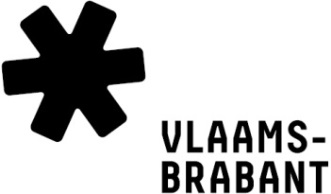 Aanpassingspremie  formulier b2IN TE VULLEN DOOR HET ZIEKENFONDS
De ondergetekendeNaam en voornaam		______________________________________________________Functie 			______________________________________________________Naam van het ziekenfonds 	______________________________________________________Verklaart dat aan de heer en/of mevrouwNaam en voornaam		______________________________________________________Straat en nummer		______________________________________________________Postcode en gemeente	______________________________________________________Het statuut van de Verhoogde Tegemoetkoming (VT) is toegekend.Datum 	____ / ____ / _______ (dd-mm-jjjj)		 Handtekening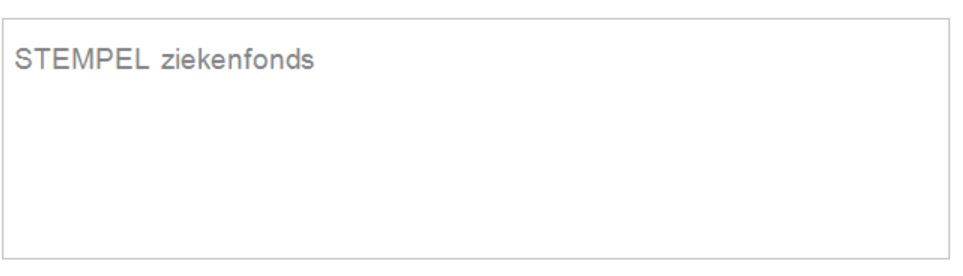 Wij respecteren jouw privacy: www.vlaamsbrabant.be/privacy